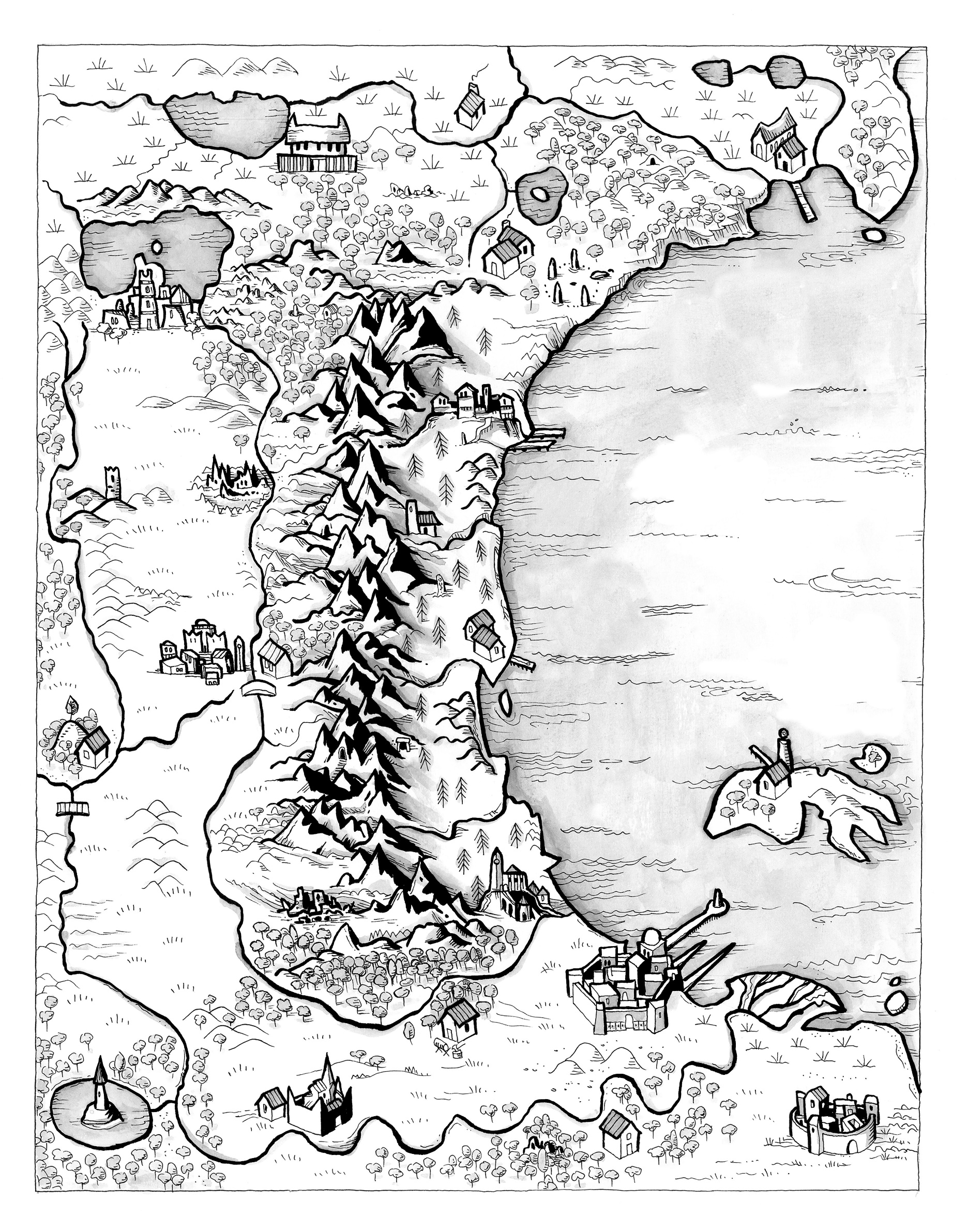 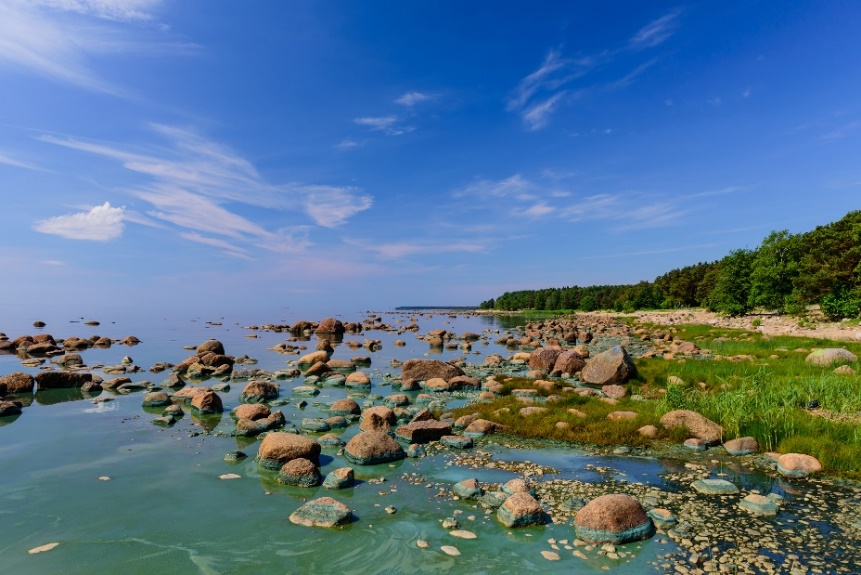 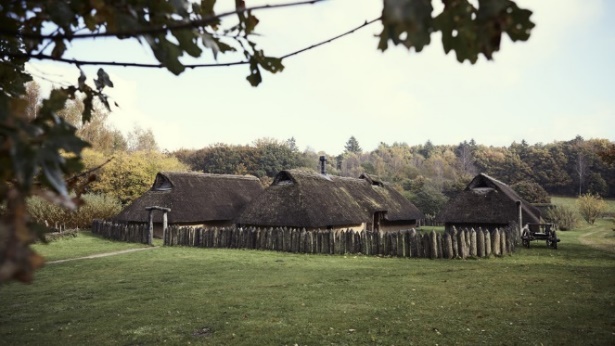 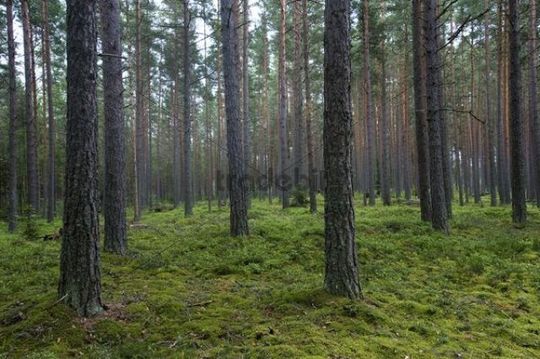 6, 3, 3: doubled Rbaja in FambergeLimited usable shoreline between cliffs, substantial lake, dense highland forest, circle with stonesInland community: OsrodeRaiders from the west, typical for the regionDraugr + wizardDraugr wolvesBrawn 6, Quickness 6; damage to Brawn onlyEdith (outdoorsman, wizard): old womanBrawn 8, Quickness 2, Wits 5, Charm 4Gifts: Summon Nightmare, Taste Blood, Ancient Lich, Breathe DiseaseWhite spells: Cure, Beast 2The lich only operates as influence, not an active character – but very powerfulPeopleLudger, raider (threat); kin ties to the regionBrawn 5, Quickness 8, Wits 2, Charm 4High MartialIngeborg, young woman, barely holding community togetherBrawn 2, Quickness 5, Wits 4, Charm 8ArtisanHorst, inclined to aid Ludger if Ingeborg is sparedBrawn 8, Quickness 4, Wits 5, Charm 2Outdoorsman, Low MartialDangerous terrain: the high-ground woodsNot the standing stones (they’re no big deal, everyone ignores them)General Trailtwister effectWolvesBrawn 6, Quickness 6, Wits 3; group effectsNo aversion to draugr, and they’ll Walk if killedTripwireMajor Amboriyon activity: Wrath, Eidolon, three-point enchantment, acquiring a GiftThe lich awakens with a massive Sacrifice + Distort enchantment